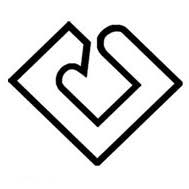 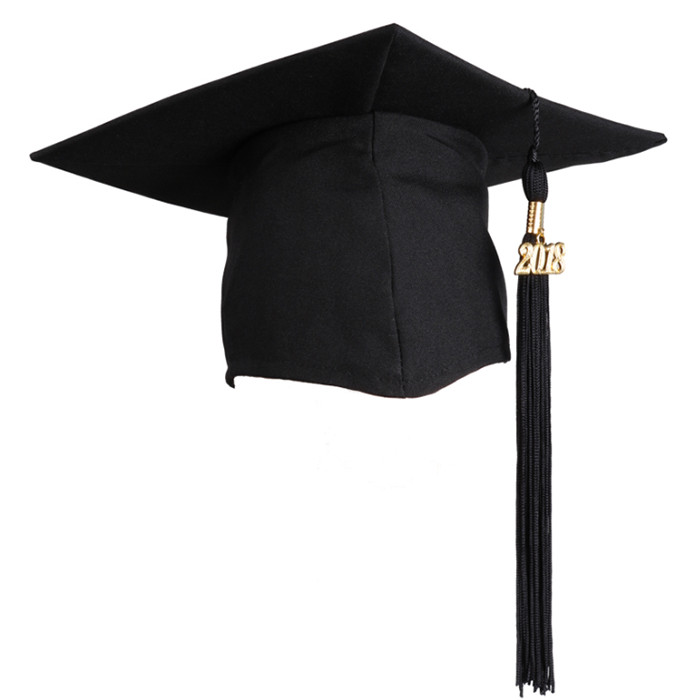    دانشگاه علوم پزشکی کاشاندانشکده پزشکیجلسه دفاع پایان نامه دکترای تخصصی/کارشناسی ارشد/پزشکی عمومیعنوان پایان نامه:استاد راهنما:استاد مشاور:دانشجو :                              تاریخ برگزاری :        روز                            تاریخ                                   ساعت             محل برگزاری: تالار حکیم معاونت پژوهشی دانشکده پزشکی